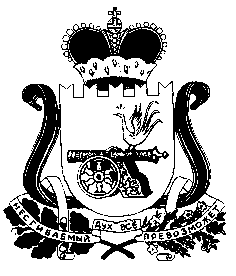 АДМИНИСТРАЦИЯ СНЕГИРЕВСКОГО СЕЛЬСКОГО ПОСЕЛЕНИЯ ШУМЯЧСАКОГО РАЙОНА СМОЛЕНСКОЙ ОБЛАСТИПОСТАНОВЛЕНИЕОСТАНОВЛЕНИЕ  от « 23»  июня    2020 г.                                                                             № 24к Постановлению Администрации Снегиревского сельского поселения Шумячского района Смоленской области от 23.06.2020 №24 ПОРЯДОКформирования перечня налоговых расходов Снегиревского сельского поселения Шумячского района Смоленской области1. Настоящий Порядок формирования перечня налоговых расходов Снегиревского сельского поселения Шумячского района Смоленской области (далее - Порядок) определяет процедуру формирования и утверждения перечня налоговых расходов в Снегиревском сельском поселении Шумячского района Смоленской области (далее – Перечень) и состав информации, подлежащей включению в указанный Перечень.2. Для целей настоящего Порядка применяются следующие понятия и термины:налоговые расходы Снегиревского сельского поселения Шумячского района Смоленской области (далее – налоговые расходы) - выпадающие доходы бюджета Снегиревского сельского поселения Шумячского района Смоленской области (далее бюджет поселения), обусловленные налоговыми льготами, пониженными ставками, освобождениями и иными преференциями по местным налогам и сборам, предусмотренными муниципальным законодательством в качестве мер муниципальной поддержки в соответствии с целями муниципальных программ и (или) целями социально-экономической политики Снегиревского сельского поселения Шумячского района Смоленской области (далее – поселения), не относящимися к муниципальным программам;куратор налоговых расходов Снегиревского сельского поселения Шумячского района Смоленской области (далее – куратор налогового расхода) – орган исполнительной власти (специалист) Администрации Снегиревского сельского поселения Шумячского района Смоленской области (далее – Администрация), ответственный в соответствии с полномочиями, установленными муниципальными правовыми актами, за достижение соответствующих налоговому расходу целей муниципальной программы и (или) целей социально-экономического развития поселения, не относящихся к муниципальным программам.3. Перечень формируется Администрацией в соответствии с целями муниципальных программ, и (или) целями социально-экономической политики поселения, не относящимися к муниципальным программам, по форме согласно приложению к настоящему Порядку.4. Ежегодно в срок до 1 октября текущего финансового года ответственный специалист Администрации формирует проект Перечня на очередной финансовый год и плановый период по целям муниципальных программ и (или) целям социально-экономического развития поселения, не относящихся к муниципальным программам.5. Сформированный Перечень в срок до 20 октября текущего года утверждается распоряжением Главы муниципального образования. Распоряжение размещается на сайте муниципального образования «Шумячский район» Смоленской области в информационно-телекоммуникационной сети «Интернет».6. В случае изменения информации, включенной в перечень налоговых расходов (по причине принятия решения, предусматривающего отмену налоговой льготы, изменение срока действия налоговой льготы, изменение налоговых ставок, внесение изменений в муниципальную программу, перераспределение полномочий между кураторами налоговых расходов), ответственный специалист Администрации в течение 10 рабочих дней с даты принятия соответствующего нормативного правового акта вносит изменения в Перечень.7. В случае необходимости дополнения Перечня (по причине принятия муниципального нормативного правового акта, предусматривающего введение налоговой льготы) ответственный исполнитель Администрации в течение 10 рабочих дней с даты, принятия соответствующего нормативного правового акта вносит изменения в Перечень.8. Перечень с внесенными изменениями, указанными в пунктах 6, 7 настоящего Порядка, утверждается распоряжением Главы муниципального образования. Распоряжение размещается на официальном сайте муниципального образования «Шумячский район» Смоленской области в информационно-телекоммуникационной сети «Интернет». к Порядку формирования перечняналоговых расходов Снегиревского сельского поселенияШумячского района Смоленской областиФормаПЕРЕЧЕНЬналоговых расходов Снегиревского сельского поселения Шумячского района Смоленской областиПриложение №2 к Постановлению Администрации Снегиревского сельского поселения Шумячского района  Смоленской области от 23.06.2020 г. №24 Порядокоценки налоговых расходов Снегиревского сельского поселения Шумячского района Смоленской области1. Общие положения1.1. Настоящий Порядок определяет правила проведения оценки налоговых расходов по местным налогам Снегиревского сельского поселения Шумячского района Смоленской области (далее –Порядок), правила формирования информации о нормативных, целевых и фискальных характеристиках налоговых расходов Снегиревского сельского поселения Шумячского района Смоленской области, порядок обобщения результатов оценки эффективности налоговых расходов Снегиревского сельского поселения Шумячского района Смоленской области.1.2. В целях настоящего Порядка применяются следующие понятия и термины:          налоговые расходы Снегиревского сельского поселения Шумячского района Смоленской области (далее – налоговые расходы) - выпадающие доходы бюджета Снегиревского сельского поселения Шумячского района Смоленской области (далее бюджет поселения), обусловленные налоговыми льготами, пониженными ставками, освобождениями и иными преференциями по местным налогам и сборам, предусмотренными муниципальным законодательством в качестве мер муниципальной поддержки в соответствии с целями муниципальных программ и (или) целями социально-экономической политики Снегиревского сельского поселения Шумячского района Смоленской области (далее – поселение), не относящимися к муниципальным программам;          куратор налоговых расходов Снегиревского сельского поселения Шумячского района Смоленской области (далее – куратор налогового расхода) – орган исполнительной власти (специалист) Администрации Снегиревского сельского поселения Шумячского района Смоленской области (далее – Администрация), ответственный в соответствии с полномочиями, установленными муниципальными правовыми актами, за достижение соответствующих налоговому расходу целей муниципальной программы и (или) целей социально-экономического развития поселения, не относящихся к муниципальным программам.нормативные характеристики налоговых расходов поселения - сведения о положениях решений Совета депутатов Снегиревского сельского поселения Шумячского района Смоленской области, которыми предусматриваются налоговые льготы (пониженные ставки), освобождения и иные преференции по  местным налогам  (далее также - льготы), наименованиях налогов, по которым установлены льготы, категориях плательщиков, для которых предусмотрены льготы, по перечню показателей для проведения оценки налоговых расходов согласно приложению N 1 к настоящему Порядку;оценка налоговых расходов поселения- комплекс мероприятий по оценке объемов налоговых расходов, обусловленных льготами, предоставленными плательщикам, а также по оценке эффективности налоговых расходов;оценка объемов налоговых расходов поселения- определение объемов выпадающих доходов бюджета поселения, обусловленных льготами, предоставленными плательщикам;оценка эффективности налоговых расходов поселения- комплекс мероприятий, позволяющих сделать вывод о целесообразности и результативности предоставления плательщикам льгот исходя из целевых характеристик налогового расхода;перечень налоговых расходов поселения (далее – Перечень) - документ, содержащий сведения о распределении налоговых расходов в соответствии с целями муниципальных программ, структурных элементов муниципальных программ и (или) целями социально-экономической политики поселения, не относящимися к муниципальным программам, а также о кураторах налоговых расходов;социальные налоговые расходы поселения- целевая категория налоговых расходов, обусловленных необходимостью обеспечения социальной защиты (поддержки) населения. Социальные налоговые расходы считаются эффективными и не подлежат оценке, если они предоставлены многодетным семьям, ветеранам и инвалидам Великой Отечественной войны, а также ветеранам и инвалидам боевых действий;стимулирующие налоговые расходы поселения- целевая категория налоговых расходов, предполагающих стимулирование экономической активности субъектов предпринимательской деятельности и последующее увеличение доходов бюджета поселения;технические налоговые расходы поселения- целевая категория налоговых расходов, предполагающих уменьшение расходов плательщиков, воспользовавшихся льготами, финансовое обеспечение которых осуществляется в полном объеме или частично за счет средств бюджетов бюджетной системы РФ;фискальные характеристики налоговых расходов поселения- сведения об объеме льгот, предоставленных плательщикам, о численности получателей льгот и об объеме налогов, задекларированных ими для уплаты в бюджет поселения;целевые характеристики налогового расхода поселения - сведения о целях предоставления, показателях (индикаторах) достижения целей предоставления льготы.1.3. Отнесение налоговых расходов к муниципальным программам осуществляется исходя из целей муниципальных программ, структурных элементов муниципальных программ и (или) целей социально-экономической политики поселения, не относящихся к муниципальным программам (далее также - цели социально-экономической политики).1.4. В целях оценки налоговых расходов куратор налоговых расходов:а) формирует Перечень;б) обеспечивает сбор и формирование информации о нормативных, целевых и фискальных характеристиках налоговых расходов по перечню показателей для проведения оценки налоговых расходов поселения согласно приложению N 1 к настоящему Порядку, формирует оценку объемов налоговых расходов за отчетный финансовый год, а также оценку объемов налоговых расходов на текущий финансовый год, очередной финансовый год и плановый период;в) формирует перечень показателей для проведения оценки налоговых расходов поселения согласно приложению N 1 к настоящему Порядку;г) определяет правила формирования информации о нормативных, целевых и фискальных характеристиках налоговых расходов, подлежащей включению в Перечень;д) осуществляет оценку эффективности налоговых расходов поселения и подготавливает отчет о результатах оценки эффективности налогового расхода за соответствующий финансовый год по форме согласно приложению N 2 к настоящему Порядку;е) осуществляет обобщение результатов оценки эффективности налоговых расходов поселения.2. Правила формирования информации о нормативных,целевых и фискальных характеристиках налоговых расходов поселения2.1. Куратор налоговых расходов ежегодно осуществляет учет и контроль информации о налоговых льготах, освобождениях и иных преференциях, установленных муниципальными правовыми актами поселения.2.2. Информация о нормативных, целевых и фискальных характеристиках налоговых расходов формируется куратором налоговых расходов в отношении льгот, включенных в Перечень на очередной финансовый год и плановый период.2.3. Учет информации о налоговых расходах осуществляется куратором налоговых расходов в электронном виде (в формате электронной таблицы) в разрезе показателей, включенных в перечень показателей для проведения оценки налоговых расходов поселения, предусмотренных приложением N 1 к настоящему Порядку.2.4. В целях сбора и учета информации о фискальных характеристиках налоговых расходов куратор налоговых расходов запрашивает в Управлении Федеральной налоговой службы по Смоленской области информацию в разрезе показателей, входящих в перечень показателей для проведения оценки налоговых расходов, предусмотренных приложением N 1 к настоящему Порядку.2.5. Куратор налоговых расходов до 15 октября текущего финансового года размещает информацию о нормативных, целевых и фискальных характеристиках налоговых расходах на официальном сайте Администрации муниципального образования «Шумячский район» Смоленской области  в информационно-телекоммуникационной сети «Интернет».3. Порядок оценки налоговых расходов поселения3.1. В целях проведения оценки налоговых расходов:а) куратор налоговых расходов до 1 февраля текущего финансового года (в 2020 году – до 01 июня) направляет Управлению Федеральной налоговой службы по Смоленской области сведения о категориях плательщиков с указанием обусловливающих соответствующие налоговые расходы  муниципальных  правовых актов, в том числе действовавших в отчетном году и в году, предшествующем отчетному году, и иной информации, предусмотренной приложением N 1 к настоящему Порядку;б) куратор налоговых расходов после получения от Управления Федеральной налоговой службы по Смоленской области соответствующей информации осуществляет оценку эффективности налоговых расходов в срок до 01 июля. Результаты указанной оценки с уточненными данными о фискальных характеристиках налоговых расходов за отчетный период, а также при необходимости иная уточненная информация размещаются на официальном сайте Администрации муниципального образования «Шумячский район» Смоленской области в информационно-телекоммуникационной сети «Интернет» в срок до 01 октября.3.2. Оценка эффективности налоговых расходов включает:оценку целесообразности налоговых расходов;оценку результативности налоговых расходов.3.3. Критериями целесообразности налоговых расходов являются:а) соответствие налоговых расходов целям муниципальных программ, структурным элементам муниципальных программ и (или) целям социально-экономической политики;б) востребованность плательщиками предоставленных льгот, которая характеризуется соотношением численности плательщиков, воспользовавшихся правом на льготы, и общей численности плательщиков, за 5-летний период. Под общим количеством плательщиков понимается количество плательщиков, потенциально имеющих право на получение данной льготы.3.4. В случае несоответствия налоговых расходов хотя бы одному из критериев, указанных в пункте 3.3 настоящего Порядка, куратор налоговых расходов представляет Главе муниципального образования предложения о сохранении (уточнении, отмене) льгот для плательщиков.3.5. В качестве критерия результативности налогового расхода определяется как минимум один показатель (индикатор) достижения целей муниципальной программы и (или) целей социально-экономической политики либо иной показатель (индикатор), на значение которого оказывают влияние налоговые расходы.Оценке подлежит вклад предусмотренных для плательщиков льгот в изменение значения показателя (индикатора) достижения целей муниципальной  программы и (или) целей социально-экономической политики поселения, который рассчитывается как разница между значением указанного показателя (индикатора) с учетом льгот и значением указанного показателя (индикатора) без учета льгот.3.6. Оценка результативности налоговых расходов включает оценку бюджетной эффективности налоговых расходов.3.7. В целях оценки бюджетной эффективности налоговых расходов осуществляются сравнительный анализ результативности предоставления льгот и результативности применения альтернативных механизмов достижения целей муниципальной программы и (или) целей социально-экономической политики.3.8. Сравнительный анализ включает сравнение объемов расходов бюджета поселения в случае применения альтернативных механизмов достижения целей муниципальной программы и (или) целей социально-экономической политики и объемов предоставленных льгот (расчет прироста показателя (индикатора) достижения целей муниципальной  программы и (или) целей социально-экономической политики поселения на 1 рубль налоговых расходов  и на 1 рубль расходов бюджета поселения для достижения того же показателя (индикатора) в случае применения альтернативных механизмов).В качестве альтернативных механизмов достижения целей муниципальной  программы и (или) целей социально-экономической политики учитываются в том числе:а) субсидии или иные формы непосредственной финансовой поддержки плательщиков, имеющих право на льготы, за счет средств бюджета поселения;б) предоставление муниципальных гарантий по обязательствам плательщиков, имеющих право на льготы;в) совершенствование нормативного регулирования и (или) порядка осуществления контрольно-надзорных функций в сфере деятельности плательщиков, имеющих право на льготы.В случае отсутствия альтернативных механизмов достижения целей муниципальной программы и (или) целей социально-экономической политики оценка результативности налогового расхода производится в соответствии с п.3.5 настоящего Порядка.3.9. По итогам оценки эффективности налогового расхода куратор налоговых расходов формулирует выводы о достижении целевых характеристик налогового расхода, вкладе налогового расхода в достижение целей муниципальной программы и (или) целей социально-экономической политики, а также о наличии или об отсутствии более результативных (менее затратных для бюджета поселения) альтернативных механизмов достижения целей муниципальной программы и (или) целей социально-экономической политики.Результаты оценки эффективности налоговых расходов, рекомендации по результатам указанной оценки, включая рекомендации о необходимости сохранения (уточнения, отмены) предоставленных плательщикам льгот направляются в Финансовое управление Администрации муниципального образования «Шумячский район» Смоленской области и размещаются куратором налоговых расходов на официальном сайте Администрации муниципального образования «Шумячский район» Смоленской области в информационно-телекоммуникационной сети «Интернет».4. Порядок обобщения результатов оценки эффективностиналоговых расходов поселения4.1. Куратор налоговых расходов обобщает результаты оценки эффективности налоговых расходов, выявляет неэффективные налоговые расходы, подготавливает предложения по изменению или отмене неэффективных налоговых расходов, а также по изменению оснований, порядка и условий их предоставления.Сводная информация об оценке налоговых расходов направляется Главе муниципального образования и начальнику Финансового управления Администрации муниципального образования «Шумячский район» Смоленской области.4.2. Результаты рассмотрения оценки налоговых расходов учитываются при формировании основных направлений бюджетной и налоговой политики поселения, а также при проведении оценки эффективности реализации муниципальных программ.Приложение N 1к Порядку оценки налоговых расходов Снегиревского сельского поселенияШумячского района Смоленской областиПЕРЕЧЕНЬПОКАЗАТЕЛЕЙ ДЛЯ ПРОВЕДЕНИЯ ОЦЕНКИ НАЛОГОВЫХ РАСХОДОВСНЕГИРЕВСКОГО СЕЛЬСКОГО ПОСЕЛЕНИЯ ШУМЯЧСКОГО РАЙОНА СМОЛЕНСКОЙ ОБЛАСТИПриложение N 2к Порядку оценки налоговых расходов Снегиревского сельского поселения Шумячского района Смоленской области                      ФормаОТЧЕТо результатах оценки эффективности налогового расхода Снегиревского сельского поселения Шумячского района Смоленской области за _____ годпо _____________________________________________________________________(наименование налогового расхода (налоговой льготы), налога и категории налогоплательщиков)_______________________________________________________________________(куратор налоговых расходов)    --------------------------------<*> По данному показателю прилагаются расчеты.В соответствии со статьей 174.3 Бюджетного кодекса Российской Федерации,  постановлением Правительства Российской Федерации от 22 июня 2019 года № 796 «Об общих требованиях к оценке налоговых расходов субъектов Российской Федерации и муниципального образования»Администрация Снегиревского сельского поселения Шумячского района Смоленской областиП О С Т А Н О В Л Я Е Т:Утвердить Порядок формирования перечня налоговых расходовСнегиревского сельского поселения Шумячского района Смоленской области согласно приложению №1.      2. Утвердить Порядок оценки налоговых расходов Снегиревского сельского поселения Шумячского района Смоленской области согласно приложению №2.      3. Признать утратившим силу Постановление Администрации Снегиревского сельского поселения Шумячского района Смоленской области от 31.03.2016 №18 «Об утверждении   Порядка и   Методики оценки эффективности предоставленных (планируемых       к   предоставлению) налоговых   льгот по местным налогам».Настоящее постановление вступает в силу со дня подписания и распространяет свое действие на правоотношения, возникшие с 01.01.2020 года.Главы муниципального образования Снегиревского сельского поселения Шумячского района Смоленской области                                      В.А. ТимофеевN п/пНаименование налога (сбора), по которому муниципальным законодательством предусматриваются налоговые льготы, освобождения и иные преференцииНаименование налоговой льготы, освобождения и иной преференцииРеквизиты муниципального правового акта, предусматривающего налоговую льготу, освобождение и иные преференцииКатегория получателей налоговой льготы, освобождения и иной преференцииУсловия предоставления налоговой льготы, освобождения и иной преференцииНаименование куратора налоговых расходов Наименование муниципальной программы, цели которой соответствуют налоговым расходам Реквизиты нормативного правового акта, предусматривающего утверждение муниципальной программы, цели которой соответствуют налоговым расходам Цель социально-экономической политики поселения, не относящаяся к муниципальным программамНаименование и значение показателя достижения цели социально-экономической политики поселения, не относящейся к муниципальным программамРеквизиты нормативного правового акта, предусматривающего цель социально-экономической политики поселения, не относящуюся к муниципальным программамДата вступления в силу муниципального нормативного правового акта, устанавливающего налоговую льготу, освобождение и иные преференцииN п/пПредоставляемая информацияИсточник данных123Нормативные характеристики налоговых расходов поселенияНормативные характеристики налоговых расходов поселенияНормативные характеристики налоговых расходов поселения1.Наименование налога, сбора, платежа, по которому  предусматривается налоговый расходКуратор налоговых расходов2.Муниципальные нормативные правовые акты, их структурные единицы, которыми предусматриваются налоговые льготы, освобождения и иные преференции по налогам (статья, часть, пункт, подпункт, абзац)Куратор налоговых расходов3.Условия предоставления налоговых льгот, освобождений и иных преференций для плательщиков налогов, установленные муниципальными нормативными правовыми актамиКуратор налоговых расходов4.Целевая категория плательщиков налогов, для которых предусмотрены налоговые льготы, освобождения и иные преференции, установленные муниципальными нормативными правовыми актамиКуратор налоговых расходов5.Даты вступления в силу положений муниципальных нормативных правовых актов, устанавливающих налоговые льготы, освобождения и иные преференции по налогамКуратор налоговых расходов6.Даты начала действия предоставленного муниципальными нормативными правовыми актами права на налоговые льготы, освобождения и иные преференции по налогамКуратор налоговых расходов7.Период действия налоговых льгот, освобождений и иных преференций по налогам, предоставленных муниципальными  нормативными правовыми актамиКуратор налоговых расходов8.Дата прекращения действия налоговых льгот, освобождений и иных преференций по налогам, установленная муниципальными  нормативными правовыми актамиКуратор налоговых расходовЦелевые характеристики налоговых расходов поселенияЦелевые характеристики налоговых расходов поселенияЦелевые характеристики налоговых расходов поселения9.Наименование налоговых льгот, освобождений и иных преференций по налогамКуратор налоговых расходов10.Целевая категория налогового расхода Куратор налоговых расходов11.Цели предоставления налоговых льгот, освобождений и иных преференций для плательщиков налогов, установленных муниципальными  нормативными правовыми актамиКуратор налоговых расходов12.Наименования налогов, по которым предусматриваются налоговые льготы, освобождения и иные преференции, установленные муниципальными  нормативными правовыми актамиКуратор налоговых расходов13.Вид налоговых льгот, освобождений и иных преференций, определяющий особенности предоставленных отдельным категориям плательщиков налогов преимуществ по сравнению с другими плательщикамиКуратор налоговых расходов14.Размер налоговой ставки, в пределах которой предоставляются налоговые льготы, освобождения и иные преференции по налогамКуратор налоговых расходов15.Наименования муниципальных программ, наименования муниципальными  нормативных правовых актов, определяющих цели социально-экономической политики, не относящиеся к муниципальным программам, в целях реализации которых предоставляются налоговые льготы, освобождения и иные преференции для плательщиков налогов, установленные муниципальными  нормативными правовыми актамиКуратор налоговых расходов16.Наименования структурных элементов муниципальных  программ, в целях реализации которых предоставляются налоговые льготы, освобождения и иные преференции по налогам, установленные муниципальными  нормативными правовыми актамиКуратор налоговых расходов17.Показатель (индикатор) достижения целей муниципальных программ и (или) целей социально-экономической политики поселения, не относящихся к муниципальным программам, в связи с предоставлением налоговых льгот, освобождений и иных преференций по налогам, установленных муниципальными  нормативными правовыми актамиКуратор налоговых расходов18.Значения показателей (индикаторов) достижения целей муниципальных программ и (или) целей социально-экономической политики поселения, не относящихся к муниципальным программам, в связи с предоставлением налоговых льгот, освобождений и иных преференций, установленных муниципальными  нормативными правовыми актамиКуратор налоговых расходов19.Прогнозные (оценочные) значения показателей (индикаторов) достижения целей муниципальных программ и (или) целей социально-экономической политики поселения, не относящихся к муниципальным программам, в связи с предоставлением налоговых льгот, освобождений и иных преференций по налогам, установленных муниципальными  нормативными правовыми актами, на текущий финансовый год, очередной финансовый год и плановый периодКуратор налоговых расходов20.Код вида экономической деятельности (по ОКВЭД), к которому относится налоговый расход (если налоговый расход обусловлен налоговыми льготами, освобождениями и иными преференциями для отдельных видов экономической деятельности)Куратор налоговых расходовФискальные характеристики налогового расхода поселенияФискальные характеристики налогового расхода поселенияФискальные характеристики налогового расхода поселения18.Объем налоговых льгот, освобождений и иных преференций, предоставленных для плательщиков налогов, в соответствии с муниципальными нормативными правовыми актами за отчетный год и за год, предшествующий отчетному году (тыс. рублей)Управление Федеральной налоговой службы по Смоленской области19.Оценка объема предоставленных налоговых льгот, освобождений и иных преференций для плательщиков налогов на текущий финансовый год, очередной финансовый год и плановый период (тыс. рублей)Куратор налоговых расходов20.Общая численность плательщиков налогов в отчетном финансовом году (единиц)Куратор налоговых расходов21.Численность плательщиков налогов, воспользовавшихся налоговой льготой, освобождением и иной преференцией (единиц), установленными муниципальными нормативными правовыми актамиУправление Федеральной налоговой службы по Смоленской области22.Базовый объем налогов, задекларированный для уплаты в местный бюджет  плательщиками налогов, имеющими право на налоговые льготы, освобождения и иные преференции, установленные муниципальными нормативными правовыми актами (тыс. рублей)Управление Федеральной налоговой службы по Смоленской области23.Объем налогов, задекларированный для уплаты в местный бюджет плательщиками налогов, имеющими право на налоговые льготы, освобождения и иные преференции, за 6 лет, предшествующих отчетному финансовому году (тыс. рублей)Управление Федеральной налоговой службы по Смоленской области24.Результат оценки эффективности налогового расходаКуратор налоговых расходовN п/пНаименование показателяЕдиница измеренияИсполнение показателя12341. Оценка целесообразности1. Оценка целесообразности1. Оценка целесообразности1. Оценка целесообразности1.1.Наименование муниципальной программы и (или) цели социально-экономической политики поселения, не относящейся к муниципальным программам1.2.Наименование целей муниципальной программы и (или) целей социально-экономической политики поселения, не относящихся к муниципальным программам1.3.Вывод о соответствии налогового расхода целям муниципальной  программы и (или) целям социально-экономической политики поселения, не относящимся к муниципальным программам1.4.Вывод о востребованности налоговых льгот1.5.Обоснованный вывод о сохранении (уточнении, отмене) налоговых льгот для плательщиков на основании оценки целесообразности2. Оценка результативности2. Оценка результативности2. Оценка результативности2. Оценка результативности2.1.Показатель (индикатор) достижения целей муниципальных программ и (или) целей социально-экономической политики поселения, не относящихся к муниципальным программам, на значение которого оказывают влияние налоговые расходы2.2.Фактическое значение показателя (индикатора) достижения целей муниципальных программ и (или) целей социально-экономической политики поселения, не относящихся к муниципальным  программам, по получателям налоговых льгот2.3.Оценка вклада налоговой льготы в изменение значения показателя (индикатора) достижения целей муниципальных программ и (или) целей социально-экономической политики поселения, не относящихся к муниципальным программам (разница между фактическим значением показателя и оценкой значения показателя (без учета налоговых льгот)) <*>2.4.Альтернативные механизмы достижения целей муниципальных программ и (или) целей социально-экономической политики поселения, не относящихся к муниципальным программам2.5.Вывод о наличии/отсутствии более результативных (менее затратных) для местного бюджета альтернативных механизмов достижения целей муниципальных программ и (или) целей социально-экономической политики поселения, не относящихся к муниципальным программам2.6.Обоснованный вывод о сохранении (уточнении, отмене) налоговых льгот для плательщиков на основании оценки результативности3. Итоги оценки эффективности налогового расхода3. Итоги оценки эффективности налогового расхода3. Итоги оценки эффективности налогового расхода3. Итоги оценки эффективности налогового расхода3.1.Итоги и рекомендации по результатам оценки эффективности налогового расхода    Приложение: расчеты к настоящему отчету на _____ листах.